ウェルネスフードアワード2020　応募用紙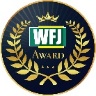 記入日：　　　　　年　　　月　　　日　　　　※本用紙は1商品につき1枚で提出してください。※エビデンスは、データにて別途ご送付願います。ウェルネスフードアワード2020　商品PR※エビデンスは、データにて別途ご送付願います。会社名カナ：住所〒　　　　　－　　　　　　　　　※必ず建物名までご記入ください。担当者情報部署・役職：　　　　　　　　　　　　　氏名：TEL / 携帯TEL ：　　　－　　　　　－　　　　　/　携帯：　　　　－　　　　　－　Mail  / FAXMail ：　　　　　　　　　　　　  　 /    FAX：商品名制度カテゴリー※いずれかに〇をつけてください特定保健用食品　・　栄養機能食品　・　機能性表示食品　・　制度外の健康食品一般食品　・　その他（　　　　　　　　　　　　　　　　　　　　　　　　　　）ジャンルカテゴリー※いずれかに〇をつけてくださいアンチエイジング　・　ビューティー　・　ボディケア/スポーツ　・　ナチュラル　・　OYATSU　・　その他（上記以外の御社商品のジャンルキーワードがあればお書きください：　　　　　　　　　　　　　　　　　　　　　　　　　　　　　　　　）内容量・サイズ原材料配合成分・素材価格流通形態販売ルート例：店販、ドラッグストア中心賞味期限　又は消費期限保存方法ウェルネスライフジャパン出展　出展申込済　　 /　　検討中（決定時期　　　　月）　　 /　　出展なし商品PR（コンセプト）商品PR（ターゲット）商品PR（開発ストーリー）商品PR（アピールポイント）商品画像（商品、内容物）商品画像（パッケージ）